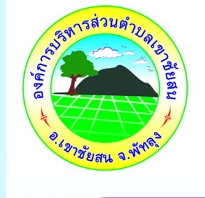 คู่มือปฏิบัติงาน การจัดเก็บรายได้กองคลังฝ่ายพัฒนารายได้องค์การบริหารส่วนตำบลเขาชัยสน อำเภอเขาชัยสน จังหวัดพัทลุงคำนำ	ด้วย องค์การบริหารส่วนตำบลเขาชัยสน อำเภอเขาชัยสน จังหวัดพัทลุง เป็นหน่วยงานองค์กรปกครองส่วนท้องถิ่น ซึ่งมีอำนาจหน้าที่ในการดำเนินการจัดเก็บรายได้ที่ต้องจัดเก็บเอง ซึ่งประกอบด้วย ภาษีที่ดินและสิ่งปลูกสร้าง ภาษีป้าย ทั้งนี้เพื่อการจัดเก็บภาษี มีประสิทธิภาพได้จะต้องครอบคลุมถึงขั้นตอน กิจกรรมที่จะดำเนินการในการจัดเก็บรายได้ดังกล่าว ต่อไป	ดังนั้น เพื่อให้การจัดเก็บภาษีทุกประเภทดำเนินการเป็นไปด้วยความเรียบร้อย ถูกต้อง ทันตามกำหนด ระยะเวลา และเก็บรายได้ให้มีประสิทธิภาพ องค์การบริหารส่วนตำบลเขาชัยสน จึงได้กำหนด แนวทางการปฏิบัติงานด้านการจัดเก็บรายได้ ประจำปีภาษี พ.ศ. 2565 ขึ้น เพื่อเป็นแนวทางในการปฏิบัติงานให้บรรลุตามเป้าหมายสูงสุด                                                                                          จัดทำแผนโดย                                                                                      (นางผกาทิพย์  บัวลอย)                                                      ตำแหน่ง นักวิชาการจัดเก็บรายได้ปฏิบัติการกองคลังฝ่ายพัฒนารายได้องค์การบริหารส่วนตำบลเขาชัยสน อำเภอเขาชัยสน จังหวัดพัทลุงสารบัญเรื่อง	   หน้าแผนการจัดเก็บภาษีและพัฒนารายได้ 		1แผนปฏิบัติตามหน้าที่รับผิดชอบ		3ภาษีป้าย 		6การจดทะเบียนพาณิชย์ 		9แผนปฏิบัติการจัดเก็บภาษีที่ดินและสิ่งปลูกสร้าง 		10แผนปฏิบัติงานการจัดเก็บภาษีป้าย 		12-1-แผนการจัดเก็บภาษีและพัฒนารายได้ ประจำปี พ.ศ. 2565กองคลัง องค์การบริหารส่วนตำบลเขาชัยสน อำเภอเขาชัยสน จังหวัดพัทลุง*************************************1. หลักการและเหตุผล		เพื่อให้การดำเนินงานด้านการจัดเก็บรายได้ ขององค์การบริหารส่วนตำบลเขาชัยสนเป็นไปอย่างเหมาะสม ถูกต้อง และเกิดประสิทธิภาพในการจัดเก็บรายได้สูงสุด โดยสอดคล้องกับนโยบายการปฏิรูประบบราชการ และการวางกรอบแนวทางการบริหารราชการที่ดีต้องเป็นไปเพื่อประโยชน์สุขของประชาชน และเกิดผลสัมฤทธิ์ต่อภารกิจของรัฐ ความมีประสิทธิภาพ ความคุ้มค่าในเชิงภารกิจแห่งรัฐ การลดขั้นตอนการปฏิบัติงาน การกระจายอำนาจการตัดสินใจ การอำนวยความสะดวกและตอบสนองต่อความต้องการของประชาชน รวมถึงการส่งเสริมให้องค์กรปกครองส่วนท้องถิ่นมีการบริหารจัดการที่ดีเพื่อสามารถให้บริการสาธารณะได้อย่างมีประสิทธิภาพ มุ่งเน้นให้ประชาชนได้รับความพึงพอใจสูงสุดในการรับบริการ จึงได้ดำเนินการจัดทำแผนการดำเนินงานเพื่อพัฒนาประสิทธิภาพการจัดเก็บรายได้ ประจำปีงบประมาณ พ.ศ.2565 ขึ้นเพื่อเป็นเครื่องมือสำคัญในการบริหารงานของพนักงานและเจ้าหน้าที่ที่เกี่ยวข้อง รวมทั้งเพื่อให้การจัดเก็บภาษีขององค์การบริหารส่วนตำบลเขาชัยสน เป็นไปอย่างมีประสิทธิภาพ เกิดประสิทธิผล และเป็นไปตามเป้าหมายที่วางไว้		การจัดทำแผนการจัดเก็บภาษีและพัฒนารายได้ประจำปีงบประมาณพ.ศ.2565  ประกอบด้วย แผนปฏิบัติการจัดเก็บภาษีที่ดินและสิ่งปลูกสร้าง และแผนปฏิบัติการจัดเก็บภาษีป้าย ตลอดจนโครงการในด้านการจัดเก็บภาษีประจำปีงบประมาณ พ.ศ.2565  เพื่อให้ทราบงานโครงการ/กิจการที่จะเกิดขึ้นในพื้นที่องค์การบริหารส่วนตำบลเขาชัยสน ประจำปีงบประมาณ พ.ศ. 2565 โดยสามารถนำไปใช้เป็นเครื่องมือในการบริหารงาน ประสานงาน และติดตามประเมินผลการดำเนินงานต่อไป2. วัตถุประสงค์	1.  เพื่อแสดงรายละเอียดของแผนปฏิบัติการจัดเก็บภาษี/โครงการด้านภาษี/กิจกรรมทั้งหมด               ที่จะดำเนินการจริงในปีงบประมาณ พ.ศ.2565 ในพื้นที่ขององค์การบริหารส่วนตำบลเขาชัยสน	2.  เพื่อเป็นแนวทางในการปฏิบัติงานด้านการจัดเก็บภาษี  ขององค์การบริหารส่วนตำบล ในปีงบประมาณ พ.ศ. 2565 ให้มีความถูกต้อง ครบถ้วน และเพิ่มประสิทธิภาพในการจัดเก็บให้มากยิ่งขึ้น	3.  เพื่อให้การจัดเก็บภาษีเป็นไปตามเป้าหมายและสามารถเพิ่มรายได้จากการจัดเก็บภาษี โดยกำหนดเป้าหมายในการจัดเก็บเพิ่มขึ้นร้อยละ ๕ ของรายได้ในปีงบประมาณ พ.ศ.2564 	4.  เพื่อเป็นการปรับลดขั้นตอนระยะเวลาการดำเนินงานให้เกิดความสะดวกรวดเร็วมากยิ่งขึ้น	5.  เพื่อประชาชนผู้เสียภาษีได้รับความพึงพอใจสูงสุดในการรับบริการชำระภาษี	6.  เพื่อสร้างมาตรการแรงจูงใจในการเสียภาษีของประชาชน ตลอดจนผู้เสียภาษีได้รับความ  พึงพอใจสูงสุดในการเสียภาษี3. วิธีการดำเนินงาน	1.  จัดประชุมพนักงาน ข้าราชการ เพื่อวางแผนการปฏิบัติงานด้านการจัดเก็บภาษีประจำปีงบประมาณ พ.ศ. 2565	2.  จัดทำแผนการปฏิบัติงานด้านการจัดเก็บภาษี ซึ่งประกอบด้วย ภาษีที่ดินและสิ่งปลูกสร้าง และภาษีป้าย และค่าธรรมเนียมใบอนุญาตการต่าง ๆ	3.  จัดทำโครงการ และกิจกรรมต่าง ๆ ที่จะจัดขึ้นในปีงบประมาณ พ.ศ. 2565	4.  ดำเนินการตามแผนการปฏิบัติงาน และโครงการ	5.  ติดตามและประเมินผลการดำเนินการตามโครงการ4.ระยะเวลา...-2-4. ระยะเวลาในการจัดทำแผนการดำเนินงาน	แผนการดำเนินงานเพื่อพัฒนาประสิทธิภาพการจัดเก็บรายได้นี้ต้องจัดทำให้แล้วเสร็จภายในเดือนกันยายนของปีงบประมาณ พ.ศ. 25655. รายละเอียดขั้นตอนการจัดทำแผนการดำเนินงาน	ขั้นตอนที่ 1 การเก็บรวบรวมข้อมูล		ฝ่ายจัดเก็บรายได้เก็บรวบรวมข้อมูลแผนการปฏิบัติงาน/โครงการและกิจกรรม ที่จะมีการดำเนินการจริงในพื้นที่องค์การบริหารส่วนตำบลเขาชัยสน	ขั้นตอนที่ 2 การจัดทำแผนการดำเนินงาน		ฝ่ายจัดเก็บรายได้จัดทำแผนการดำเนินงานการจัดเก็บภาษี ประกอบด้วยแผนปฏิบัติการจัดเก็บภาษี โครงการและกิจกรรมต่าง ๆ ของปีงบประมาณ พ.ศ. 25656. ประโยชน์ของแผนการดำเนินงาน	1.  ทำให้องค์การบริหารส่วนตำบลเขาชัยสน มีทิศทางและแผนงานที่ชัดเจน โดยใช้แผนการดำเนินงานนี้เป็นเครื่องมือในการพัฒนาการจัดเก็บรายได้	2.  องค์การบริหารส่วนตำบลเขาชัยสน มีแผนงานโครงการตรงตามความต้องการและสามารถตอบสนองวัตถุประสงค์ของแผนการดำเนินงานได้	3.  ทำให้การจัดเก็บภาษีขององค์การบริหารส่วนตำบลเขาชัยสน เกิดประสิทธิภาพสูงสุด7. ผู้รับผิดชอบแผนกองคลัง ฝ่ายจัดเก็บรายได้  องค์การบริหารส่วนตำบลเขาชัยสน อำเภอเขาชัยสน จังหวัดพัทลุง8. งบประมาณ	จ่ายจากข้อบัญญัติองค์การบริหารส่วนตำบลเขาชัยสน เรื่อง งบประมาณรายจ่าย ประจำปี พ.ศ. 25659. ผลที่คาดว่าจะได้รับ	9.1 จำนวนเงินของภาษีและค่าธรรมเนียมใบอนุญาตต่าง ๆ จากการจัดเก็บได้เอง ขององค์การบริหารส่วนตำบลเขาชัยสน เพิ่มขึ้น ในร้อยละ 3 ของปีงบประมาณ พ.ศ. 2564	9.2 ประชาชนเกิดความพึงพอใจ เข้าใจ เต็มใจ และให้ความร่วมมือในการชำระภาษีและค่าธรรมเนียมใบอนุญาตต่าง ๆ ให้แก่ท้องถิ่น	9.3 แผนการปฏิบัติงานสอดคล้องกับหลักเกณฑ์ในการบริหารบ้านเมืองที่ดี-3-แผนปฏิบัติตามหน้าที่รับผิดชอบ ประจำปีงบประมาณ พ.ศ. 2565กองคลังองค์การบริหารส่วนตำบลเขาชัยสน อำเภอเขาชัยสน จังหวัดพัทลุง*************************************นักวิชาการจัดเก็บรายได้/เจ้าหน้าที่ ที่ได้รับมอบหมายด้านการจัดเก็บรายได้1. สำรวจเตรียมแบบพิมพ์ต่าง ๆ2. ตรวจสอบและจัดทำบัญชีผู้ที่อยู่ในเกณฑ์เสียภาษีในปีงบประมาณต่อไป3. ออกหนังสือแจ้งผู้เสียภาษีทราบล่วงหน้า4. ประชาสัมพันธ์เรื่องการชำระภาษีและค่าธรรมเนียมต่าง ๆ5. รับยื่นแบบภาษีต่าง ๆ6. ตรวจสอบความถูกต้องของเอกสารข้างต้น7. รับชำระภาษี/ส่งเงินรายได้ประจำวันนักวิชาการจัดเก็บรายได้1. ตรวจสอบความถูกต้องของรายการตามแบบแสดงรายการ/เอกสารประกอบการยื่นแบบฯ2. แจ้งผลการประเมิน3. ออกตรวจสอบและติดตามผู้ค้างชำระภาษี4. แจ้งผลการชี้ขาดกรณีอุทธรณ์ภาษี5. แจ้งประเมินภาษีตามหลักเกณฑ์ที่กำหนดโดยพิจารณาจากข้อเท็จจริงประกอบผู้อำนวยการกองคลัง1. ประชาสัมพันธ์เรื่องการจัดเก็บภาษี2. ตรวจสอบความถูกต้องของค่าภาษี3. ประเมินภาษีตามหลักเกณฑ์ที่กำหนดโดยพิจารณาจากข้อเท็จจริงประกอบ4. ออกหนังสือแจ้งเตือนกรณีไม่ยื่นแบบแสดงรายการภายในกำหนด5. ออกหนังสือเตือนผู้ไม่มาชำระตามกำหนด6. ตรวจสอบติดตามประเมินผลการปฏิบัติงานของเจ้าหน้าที่งานของการจัดเก็บรายได้7. แจ้งความต่อพนักงานสอบสวนฝ่ายปกครอง (อำเภอ) เพื่อดำเนินต่อผู้ไม่มายื่นแบบภายในกำหนด8. ประสานกับอำเภอขอทราบผลคดีเป็นระยะ ๆคณะผู้บริหาร1. พิจารณาคำร้องอุทธรณ์ภาษี (พิจารณาการประเมินใหม่)2. ลงมติชี้ขาดตามคำร้อง และแจ้งผลการชี้ขาดให้ผู้ร้องทราบ3. มอบอำนาจแจ้งความดำเนินคดีแก่ผู้ไม่มายื่นแบบภายในกำหนด4. มีคำสั่งยึด อายัด และขายทอดตลาดทรัพย์สิน-4-1. ภาษีที่ดินและสิ่งปลูกสร้าง (จัดทำรายการที่ดินและสิ่งปลูกสร้าง เดือน มิถุนายน – พฤศจิกายน พ.ศ.2563)หมายถึง ที่ดินหมายความว่าพื้นดิน พื้นที่ที่เป็นภูเขา พื้นที่ที่เป็นน้ำ สิ่งปลูกสร้าง หมายความว่า โรงเรือน อาคาร ตึก หรือสิ่งปลูกสร้างอย่างอื่น ที่บุคคลอาจเข้าอยู่อาศัยหรือใช้สอยได้ หรือที่ใช้เป็นที่เก็บสินค้า หรือประกอบการอุตสาหกรรม หรือพาณิชยกรรม บุคคลธรรมดา หรือนิติบุคคล เป็นเจ้าของที่ดิน หรือสิ่งปลูกสร้าง หรือเป็นผู้ครอบครองหรือทำประโยชน์ในที่ดินหรือสิ่งปลูกสร้างอันเป็นทรัพย์สินของรัฐ ซึ่ง เป็นผู้มีหน้าที่เสียภาษีตามพระราชบัญญัตินี้ และให้หมายความรวมถึงผู้มีหน้าที่ที่เสียภาษีแทนผู้เสียภาษีตามพระราชบัญญัตินี้ด้วย (มาตรา 5) ผู้มีหน้าที่เสียภาษีที่ดินและสิ่งปลูกสร้าง 	ผู้ที่เป็นเจ้าของหรือครอบครองที่ดินหรือสิ่งปลูกสร้างอยู่ในวันที่ 1 มกราคมของปีใดเป็นผู้มีหน้าที่เสียภาษีสำหรับปีนั้น ตามที่กำหนดในพระราชบัญญัตินี้ (มาตรา 9 วรรคหนึ่ง) กำหนดระยะเวลาแจ้งการประเมินและผู้เสียภาษี ชำระภายในเดือน เมษายน 65	ให้ผู้บริหารแต่งตั้งเจ้าพนักงานสำรวจและประกาศกำหนดระยะเวลาสำรวจที่ดินและสิ่งปลูกสร้าง จัดทำบัญชีรายการที่ดินและสิ่งปลูกสร้างประกาศบัญชีรายการที่ดินและสิ่งปลูกสร้าง ประชาชน ตรวจสอบรายการที่ดินและสิ่งปลูกสร้างเพื่อแก้ไข ภายในเดือนพฤษภาคม – พฤศจิกายน ของทุกปีหลักฐานที่ต้องนำไปแสดงเพื่อชำระภาษีที่ดินและสิ่งปลูกสร้าง1. บัตรประจำตัวประชาชน2. สำเนาทะเบียนบ้าน3. หลักฐานที่แสดงถึงการเป็นเจ้าของที่ดินตามที่กฎหมายกำหนดเช่นโฉนด, น.ส.3.,ส.ค.1 ฯ4. หนังสือรับรองห้างหุ้นส่วนบริษัท5. หนังสือมอบอำนาจกรณีที่ให้ผู้อื่นมาทำการแทน ขั้นตอนการชำระภาษีที่ดินและสิ่งปลูกสร้าง1. เจ้าพนักงานแจ้งการประเมินภาษีโดยส่งแบบประเมินภาษีให้แก่ผู้เสียภาษีภายในเดือน กุมภาพันธ์2.การแจ้งการประเมินภาษีและแบบประเมินภาษี ให้เป็นตามรัฐมนตรีว่าการ กระทรวงมหาดไทยกำหนดรายการที่ดินหรือสิ่งปลูกสร้าง ราคาประเมินทุนทรัพย์ อัตราภาษี จำนวนภาษีที่ต้องชำระ3. การประเมินภาษี ให้พนักงานประเมินมีอำนาจเรียกผู้เสียภาษีหรือบุคคลซึ่งเกี่ยวข้องมาให้ถ้อยคำหรือส่งเอสารหรือหลักฐานอื่นใดมาเพื่อตรวจภายในระยะเวลาที่กำหนดโดยจะต้องมีหนังสือแจ้งให้บุคคลดังกล่าวทราบล่วงหน้าไม่น้อยกว่า 7 วัน4. การส่งคำสั่งเป็นหนังสือ หนังสือแจ้งการประเมินหรือหนังสืออื่น (เช่นการแจ้งเตือน ให้เจ้าหน้าที่ส่งให้แก่ผู้รับโดยตรงหรือส่งทางไปรษณีย์ลงทะเบียนตอบรับ หรือให้ส่ง ณ ภูมิลำเนา หรือ ถิ่นที่อยู่ หรือสถานที่ทำการของบุคคลนั้น ในระหว่างเวลาพระอาทิตย์ขึ้นถึงพระอาทิตย์ตก หรือในเวลาทำการของ บุคคลนั้นถ้าไม่พบผู้รับ ณ ภูมิลำเนาหรือถิ่นที่อยู่หรือสถานทำการของผู้รับ จะส่งให้แก่บุคคลใดซึ่งบรรลุนิติภาวะแล้ว และอยู่ ณ ภูมิลำเนาหรือถิ่นที่อยู่สถานที่ทำการที่ปรากฏว่าเป็นของผู้รับนั้นก็ได้5. มีการประเมินผิดพลาดหรือไม่ครบถ้วนให้องค์กรปกครองส่วนท้องถิ่นมีอำนาจทบทวนประเมินภาษีให้ถูกต้องตามที่ผู้เสียภาษีมีหน้าที่ต้องเสียได้การทบทวนการประเมินใหม่จะกระทำมิได้ เมื่อพ้น3 ปีนับแต่วันสุดท้ายแห่งกำหนดเวลาการชำระภาษีตามพระราชบัญญัตินี้-5-6. กำหนดเวลาการชำระภาษีหรือแจ้งรายการต่างๆ หรือกำหนดเวลาการคัดค้านการ ประเมินภาษีตามที่กำหนดไว้ในพระราชบัญญัติถ้าผู้มีหน้าที่ต้องปฏิบัติตามกำหนดเวลาดังกล่าวเหตุจำเป็นจนไม่สามารถจะปฏิบัติตามกำหนดเวลาได้ ให้ยื่นคำร้องขยายหรือเลื่อนกำหนดเวลาก่อนกำหนดเวลาสิ้นสุดลง เมื่อผู้บริหารท้องถิ่นพิจารณาเห็นเป็นการสมควร จะให้ขยายหรือให้เลื่อนกำหนดเวลาออกไปอีกตามความจำเป็นแก่กรณีก็ได้7. ให้ผู้เสียภาษีชำระภาษีตามแบบแจ้งการประเมินภาษี ภายในเดือนเมษายนของทุกปี ณ องค์การบริหารส่วนตำบลเขาขัยสน สำหรับที่ดินและสิ่งปลูกสร้างที่อยู่ในเขตตำบลเขาชัยสน8. การชำระภาษีให้ถือว่าวันที่พนักงานเก็บภาษีลงลายมือชื่อให้ใบเสร็จรับเงินวันที่ชำระภาษี9. ผู้ชำระภาษีสามารถชำระภาษีโดยทางไปรษณีย์ลงทะเบียนตอบรับหรือโดยการชำระผ่านธนาคารหรือโดยวิธีอื่นใดนั้น ตามที่รัฐมนตรีว่าการกระทรวงมหาดไทยประกาศกำหนดเงินเพิ่ม	ภาษีที่มิได้ชำระภายในเวลาที่กำหนด ให้ถือเป็นภาษีค้างชำระ มีหนังสือแจ้งเตือนผู้ชำระภาษีค้างชำระ ภายในเดือน พฤษภาคม ของทุกปี เพื่อให้มาชำระภาษีค้างชำระ พร้อมทั้งเบี้ยปรับและเงินเพิ่มร้อยละ 40 ของจำนวนภาษีค้างชำระ เว้นแต่ผู้เสียภาษีได้ชำระภาษีก่อนจะได้รับหนังสือแจ้งเตือน ให้เสียเบี้ยปรับ ร้อยละ 10 ของจำนวนภาษีค้างชำระ การชำระภาษีตามพระราชบัญญัตินี้อาจขอผ่อนชำระเป็นงวดงวดละ เท่าๆกันก็ได้จำนวนงวดและจำนวนเงินภาษีขั้นต่ำที่จะมีสิทธิ์ผ่อนชำระ รวมทั้งหลักเกณฑ์และวิธีการในการผ่อนชำระให้เป็นไปตามที่กำหนดในกฎกระทรวง กรณีที่ผู้เสียภาษีที่ขอผ่อนชำระ ไม่ชำระภาษีตามระยะเวลา ที่กำหนดในการผ่อนชำระ ให้ผู้เสียภาษีหมดสิทธิที่จะผ่อนชำระ และต้องเสียเงินเพิ่มอีกร้อยละ 1 ต่อเดือนของ จำนวนภาษีที่ค้างชำระ เศษของเดือนให้นับเป็น 1 เดือน กรณีที่ต้องมีการชำระภาษีเพิ่มเติมให้องค์กรปกครองส่วนท้องถิ่นแจ้งการประเมินภาษีใหม่และส่งแบบประเมินภาษีให้แก่ผู้เสียภาษีและให้ผู้เสียภาษีชำระภาษีที่ต้องเสียเพิ่มเติมภายใน 30 วันนับแต่วันที่ได้รับแจ้งประเมิน บทกำหนดโทษตามพระราชบัญญัติภาษีที่ดินและสิ่งปลูกสร้าง1. เมื่อพ้น 90 วันนับแต่วันที่ได้รับหนังสือแจ้งเตือนดังกล่าวแล้วให้ผู้บริหารท้องถิ่นมีอำนาจออกคำสั่งเป็นหนังสือยึด อายัด และขายทอดตลาดทรัพย์สินของผู้เสียภาษีเพื่อนำเงินมาชำระภาษีค้างชำระเบี้ยปรับ เงินเพิ่ม และค่าใช้จ่ายได้อันเนื่องมาจากการ ยึด อายัด และขายทอดตลาดทรัพย์สินนั้นได้ แต่ห้ามมิให้ยึด หรืออายัดทรัพย์ของผู้เสียภาษีเกินกว่าความจำเป็นที่พอจะชำระภาษีค้างชำระ เบี้ยปรับ และเงินเพิ่มและ ค่าใช้จ่าย2. เพื่อประโยชน์ในการยึดหรืออายัดทรัพย์สินให้ผู้บริหารท้องถิ่นหรือเจ้าหน้าที่ซึ่งได้รับมอบหมายจากผู้บริหารท้องถิ่นมีอำนาจเรียกผู้เสียภาษีมาให้ถ้อยคำ สั่งให้ผู้เสียภาษีนำบัญชี เอกสาร หรือ หลักฐานอื่นอันจำเป็นแก่การจัดเก็บภาษีค้างชำระมาตรวจสอบ3. ออกคำสั่งเป็นหนังสือให้เจ้าหน้าที่ทำการตรวจสอบ ค้น หรือยึดบัญชี เอกสารหรือหลักฐานอื่นของผู้เสียภาษีเข้าไปในที่ดินและสิ่งปลูกสร้างหรือสถานที่อื่นที่เกี่ยวข้องในระหว่างเวลาพระอาทิตย์ขึ้นถึง พระอาทิตย์ตกหรือในเวลาทำการของสถานที่นั้นเพื่อสอบถามบุคคลใดๆ การดำเนินการต้องให้เวลาล่วงหน้าไม่น้อยกว่า 7 วันนับแต่วันที่ได้รับหนังสือเรียนคำสั่งและการออกคำสั่งและทำการต้องเป็นไปตามระเบียบที่รัฐมนตรีว่าการกระทรวงมหาดไทยกำหนด-6-การอุทธรณ์- ถ้าผู้เสียภาษีรายใดได้รับแจ้งการประเมินแล้ว เห็นว่าการประเมินนั้นไม่ถูกต้องมีสิทธิคัดค้านและขอให้ผู้บริหารท้องถิ่นพิจารณาทบทวนการประเมินหรือเรียกเก็บภาษีได้- ผู้เสียภาษียื่นคำร้องต่อผู้บริหารท้องถิ่นภายใน 30 วัน นับแต่ได้รับแจ้งการประเมินหรือเรียกเก็บภาษี- ผู้บริหารท้องถิ่นต้องพิจารณาคำร้องของผู้เสียภาษีให้แล้วเสร็จภายใน 60 วันนับแต่วันที่ได้รับคำร้องดังกล่าว และแจ้งสั่งพร้อมด้วยเหตุผลเป็นหนังสือไปยังผู้เสียภาษีโดยไม่ชักช้า กรณีที่ผู้บริหารท้องถิ่น พิจารณาคำร้องของผู้เสียภาษีไม่แล้วเสร็จภายในระยะเวลาดังกล่าว ให้ถือว่าผู้บริหารท้องถิ่นเห็นชอบกับคำร้องของผู้เสียภาษีการขอคืนภาษีที่ดินและสิ่งปลูกสร้าง	กำหนดให้ผู้ใดเสียภาษีโดยไม่มีหน้าที่ต้องเสียภาษีเกินกว่าจำนวนที่ต้องเสียไม่ว่าโดยความผิดพลาดของตนเองหรือจากการประเมินขององค์กรปกครองส่วนท้องถิ่น ผู้นั้นมีสิทธิได้รับเงินคืน โดยการขอรับเงินคืน ให้ยื่นคำร้องต่อผู้บริหารท้องถิ่นตามแบบที่รัฐมนตรีวาการกระทรวงมหาดไทยประกาศ กำหนดภายใน 3 ปี นับแต่วันที่ชำระ ในการนี้ให้ยื่นคำร้องส่งเอกสาร หลักฐานหรือคำชี้แจงใดๆ ประกอบคำร้องด้วยภาษีที่ดินและสิ่งปลูกสร้าง ( กำหนดระยะเวลาในการชำระภาษี เดือน กุมภาพันธ์ – เมษายน ของทุกปี)ที่ดิน หมายความว่า พื้นดิน และให้หมายความรวมถึงพื้นที่ที่เป็นภูเขาหรือที่มีน้ำด้วย สิ่งปลูกสร้างหมายความว่า บุคคลธรรมดาหรือนิติบุคคลซึ่งเป็นเจ้าของที่ดินหรือสิ่งปลูกสร้างหรือเป็นผู้อยู่อาศัยหรือใช้สอยได้ หรือที่ใช้เป็นที่เก็บสินค้าหรือประกอบการอุตสาหกรรมหรือพาณิชยกรรม และให้หมายความรวมถึง ห้องชุดหรือแพที่บุคคลอาจใช้อยู่อาศัยได้หรือที่มีไว้เพื่อหาผลประโยชน์ด้วยห้องชุด หมายความว่า ห้องชุดตามกฎหมายว่าด้วยอาคารชุดที่ได้ออกหนังสือแสดงกรรมสิทธิ์ ห้องชุดแล้ว๔.  ผู้มีหน้าที่ต้องเสียภาษีที่ดินและสิ่งปลูกสร้างบุคคลธรรมดาหรือนิติบุคคลซึ่งเป็นเจ้าของที่ดินหรือสิ่งปลูกสร้างหรือเป็นผู้ครอบครองหรือ ทำประโยชน์ในที่ดินหรือสิ่งปลูกสร้างอันเป็นทรัพย์สินของรัฐ ซึ่งเป็นผู้มีหน้าที่เสียภาษีตามพระราชบัญญัตินี้ และให้หมายความรวมถึงผู้มีหน้าที่ชำระภาษีแทนผู้เสียภาษีตามพระราชบัญญัตินี้ด้วยกำหนดระยะเวลาประกาศบัญชีรายการที่ดินและสิ่งปลูกสร้างเมื่อพนักงานสำรวจได้ดำเนินการสำรวจที่ดินและสิ่งปลูกสร้างภายในเขตองค์กรปกครองส่วนท้องถิ่นแล้ว ให้ประกาศบัญชีดังกล่าว ณ ส านักงานหรือที่ทำการขององค์กรปกครองส่วนท้องถิ่นหรือสถานที่อื่นด้วยตามที่เห็นสมควร ภายในเดือน ( กรกฎาคม – พฤศจิกายน ของทุกปี)2. ภาษีป้าย (กำหนดระยะเวลาในการยื่นแบบชำระภาษีป้าย เดือนมกราคม – มีนาคม ของทุกปี)หมายถึง ป้ายที่แสดงชื่อยี่ห้อ หรือเครื่องหมายที่ใช้ในการประกอบการค้า หรือประกอบกิจการอื่นเพื่อหารายได้ หรือโฆษณาการค้า หรือกิจการอื่น เพื่อหารายได้ไม่ว่าจะแสดง หรือ โฆษณาไว้ที่วัตถุใดๆ ด้วยอักษร ภาพ หรือเครื่องหมายที่เขียน แกะสลัก จารึก หรือทำให้ปรากฏด้วยวิธีอื่น ผู้มีหน้าที่เสียภาษีป้าย1. เจ้าของป้าย2. ในกรณีที่ไม่มีผู้ยื่นแบบแสดงรายการภาษีป้าย หรือเมื่อพนักงานเจ้าหน้าที่ไม่อาจหาตัวเจ้าของป้ายนั้นได้ให้ถือว่าผู้ครอบครองป้ายนั้นเป็นผู้เสียภาษีป้ายถ้าไม่อาจหาตัวผู้ครอบครองป้ายนั้นได้ให้ถือว่าเจ้าของหรือผู้ครอบครองอาคารหรือที่ดินที่ป้าย-7- กำหนดระยะเวลายื่นแบบแสดงรายการเพื่อชำระภาษีป้าย1. ให้เจ้าของหรือครอบครองป้าย ยื่นแบบแสดงรายการภาษีป้ายได้ที่เจ้าพนักงานจัดเก็บและพัฒนารายได้ กองคลัง องค์การบริหารส่วนตำบลเขาชัยสน อำเภอเขาชัยสน จังหวัดพัทลุง ภายในเดือนมกราคม- มีนาคม ของทุกปี2. ผู้ใดติดตั้งป้ายอันต้องเสียภาษีหลังเดือนมีนาคมหรือติดตั้งป้ายใหม่แทนป้ายเดิมหรือเปลี่ยนแปลงแก้ไขพื้นที่ป้าย ข้อความ ภาพ อันเป็นเหตุให้ต้องเสียภาษีเพิ่มขึ้นให้ยื่นแบบแสดงรายการภาษีป้ายใหม่ภายใน 15 วัน นับตั้งแต่วันที่ติดตั้งหรือเปลี่ยนแปลงแก้ไข3. ในกรณีที่มีการโอนย้าย (เปลี่ยนเจ้าของ) ให้ผู้รับโอนแจ้งการรับโอนเป็นหนังสือต่อเจ้าหน้าที่ของ องค์การบริหารส่วนตำบลเขาชัยสน อำเภอเขาชัยสน จังหวัดพัทลุง ภายใน 30 วัน นับตั้งแต่วันรับโอน หลักฐานที่ต้องนำไปแสดงเพื่อเสียภาษีป้าย1. บัตรประจำตัวประชาชน2. ทะเบียนการค้า,ทะเบียนพาณิชย์3. ใบเสร็จรับเงินปีที่ผ่านมา (ในกรณีที่ได้ชำระภาษีป้ายมาแล้ว)4. สำเนาทะเบียนบ้าน5. ทะเบียนภาษีมูลค่าเพิ่ม6. หนังสือรับรองห้างหุ้นส่วนบริษัท7. ใบอนุญาตติดตั้งป้ายหรือใบเสร็จรับเงินจากร้านทำป้ายขั้นตอนการชำระภาษีป้าย1. ผู้มีหน้าที่ต้องเสียภาษีป้ายยื่นแบบแสดงรายการภาษีป้าย(ภป.1) พร้อมหลักฐาน2. ผู้เสียภาษีต้องมาชำระเงินค่าภาษีป้ายภายใน 15 วัน นับแต่วันได้แจ้งการประเมินมิฉะนั้นต้องเสียเงินเพิ่มอัตราภาษีป้าย1. ป้ายอักษรไทยล้วน ให้คิดอัตรา 5 บาท : 500 ตารางเซนติเมตร2. ป้ายอักษรไทยปนกับอักษรต่างประเทศ หรือปนกับภาพ หรือเครื่องหมายอื่น ให้คิดอัตรา26 บาท : 500 ตารางเซนติเมตร3. ป้ายต่อไปนี้ให้คิดอัตรา 50 บาท: 500 ตารางเซนติเมตร- ป้ายที่ไม่มีอักษรไทย ไม่ว่าจะมีภาพเครื่องหมายใดๆ หรือไม่- ป้ายที่มีอักษรไทยบางส่วน หรือทั้งหมดอยู่ใต้หรือต่ำกว่าอักษรต่างประเทศ4. ป้ายตาม 1,2,3 เมื่อคำนวณพื้นที่ของป้ายแล้วถ้ามีอัตราที่ต้องเสียภาษีต่ำกว่าป้ายละ200 บาท ให้เสียภาษีป้ายละ 200 บาท5. กรณีป้ายที่ติดตั้งปีแรก คิดภาษีเป็นรายงวด งวดละ 3 เดือน- งวดที่ 1 เริ่มตั้งแต่เดือน มกราคม - มีนาคม คิดภาษี 100%- งวดที่ 2 เริ่มตั้งแต่เดือน เมษายน -มิถุนายน คิดภาษี 75%- งวดที่ 3 เริ่มตั้งแต่เดือน กรกฎาคม -กันยายน คิดภาษี 50% - งวดที่ 4 เริ่มตั้งแต่เดือน ตุลาคม -ธันวาคม คิดภาษี 25%-8-เงินเพิ่มหน้าที่เสียภาษีป้ายจะต้องเสียเงินเพิ่มในกรณีและอัตราดังต่อไปนี้1. ไม่ยื่นแบบแสดงรายการภาษีป้ายภายในเวลาที่กำหนดให้เสียเงินเพิ่ม ร้อยละสิบของค่าภาษี ป้ายเว้นแต่กรณีเจ้าของป้ายได้ยื่นแบบแสดงรายการภาษีป้ายก่อนที่พนักงานเจ้าหน้าที่จะได้แจ้งให้ทราบถึงการละเว้นนั้น ให้เสียเงินเพิ่มร้อยละห้าของค่าภาษี2. ยื่นแบบแสดงรายการภาษีป้ายโดยไม่ถูกต้องตามจำนวนเงินที่ต้องเสียภาษีป้ายลด น้อยลงให้เสียเงินเพิ่มร้อยละสิบของค่าภาษีป้ายที่ประเมินเพิ่มเติม เว้นแต่กรณีเจ้าของป้ายได้มาขอแก้ไขแบบ แสดงรายการภาษีป้ายให้ถูกต้องก่อนเจ้าพนักงานเจ้าหน้าที่แจ้งการประเมิน3. ไม่ชำระภาษีป้ายภายในเวลาที่กำหนด ให้เสียเงินเพิ่มร้อยละสองต่อเดือนของค่าภาษีป้ายเศษของเดือนนับเป็นหนึ่งเดือนทั้งนี้ไม่ให้นำเงินเพิ่มตามข้อ 1 และ ข้อ 2 มาคำนวณเป็นเงินเพิ่มตามข้อนี้ด้วย บทกำหนดโทษตามพระราชบัญญัติภาษีป้าย1. ผู้ใดแจ้งข้อความอันเป็นเท็จ ให้ถ้อยคำเท็จ ตอบคำถามด้วยถ้อยคำอันเป็นเท็จ หรือนำพยานหลักฐานเท็จมาแสดงเพื่อหลีกเลี่ยงหรือพยายามหลีกเลี่ยงการเสียภาษีป้าย ต้องระวางโทษจำคุกไม่เกิน1 ปี หรือ ปรับตั้งแต่ 5,000 บาท ถึง 50,000 บาท หรือทั้งจำทั้งปรับ2. ผู้ใดจงใจไม่ยื่นแบบแสดงรายการภาษีป้ายต้องระวางโทษปรับตั้งแต่ 5,000 บาท ถึง50,000 บาท3. ผู้ใดไม่แจ้งการรับโอนป้ายหรือไม่แสดงรายการเสียภาษีป้ายไว้ ณ ที่เปิดเผยในสถานที่ประกอบกิจการ ต้องระวางโทษปรับตั้งแต่ 1,000 บาท ถึง 10,000 บาท4. ผู้ใดขัดขวางการปฏิบัติงานของพนักงานเจ้าหน้าที่ หรือไม่ปฏิบัติตามคำสั่งของพนักงานเจ้าหน้าที่ซึ่งสั่งให้มาให้ถ้อยคำหรือให้ส่วนบัญชีหรือเอกสารเกี่ยวกับป้ายมาตรวจสอบภายในกำหนดเวลา อันสมควรต้องระวางโทษจำคุกไม่เกิน 6 เดือน หรือปรับตั้งแต่ 1,000 บาท ถึง 20,000 บาท หรือ ทั้งจำทั้งปรับ การอุทธรณ์การประเมินภาษีป้ายเมื่อผู้เสียภาษีได้แจ้งการประเมิน (ภป.3) แล้วเห็นว่าการประเมินนั้นไม่ถูกต้องมีสิทธิอุทธรณ์การประเมินต่อผู้บริหารท้องถิ่น หรือผู้ได้รับมอบหมายโดยต้องยื่นอุทธรณ์ภายใน 30 วัน นับแต่ที่ได้รับแจ้งคำวินิจฉัยอุทธรณ์ ผู้อุทธรณ์มีสิทธิอุทธรณ์คำวินิจฉัยของผู้บริหารท้องถิ่นต่อศาลภายใน 30 วันนับแต่วันรับแจ้งคำวินิจฉัยอุทธรณ์ การขอคืนเงินภาษีป้าย ผู้เสียภาษีป้ายโดยไม่มีหน้าที่ต้องเสียภาษีหรือเสียเกินกว่าที่ควรจะต้องเสีย ผู้นั้นมีสิทธิ์ขอรับเงินคืนได้โดยยื่นคำร้องขอคืนภายใน 1 ปี นับแต่วันที่เสียภาษีป้าย-9-4. การจดทะเบียนพาณิชย์ ผู้มีหน้าที่จดทะเบียนพาณิชย์	 ผู้มีหน้าที่จดทะเบียนพาณิชย์ คือ บุคคลธรรมดา คนเดียว หรือหลายคน (ห้างหุ้นส่วนสามัญ)หรือนิติบุคคล รวมทั้งนิติบุคคลที่ตั้งขึ้นตามกฎหมายต่างประเทศที่มาตั้งสำนักงานสาขาในประเทศไทย ซึ่งประกอบกิจการค้าอันเป็นพาณิชยกิจตามที่กระทรวงพาณิชย์กำหนด กำหนดระยะเวลาการจดทะเบียนพาณิชย์ ผู้ประกอบกิจการค้าต้องยื่นจดทะเบียนภายใน ๓๐ วัน นับตั้งแต่วันที่เริ่มประกอบกิจการค้าหรือ วันที่มีการเปลี่ยนแปลงรายการจดทะเบียนหรือวันเลิกประกอบกิจการค้าการจดทะเบียนพาณิชย์ มี 3 ประเภท ได้แก่1. จดทะเบียนพาณิชย์ (จัดตั้งใหม่)2. จดทะเบียนแก้ไขเปลี่ยนแปลงรายการทะเบียนพาณิชย์3. จดทะเบียนเลิกประกอบพาณิชยกิจอัตราโทษและค่าปรับ ความอาญาตามพระราชบัญญัติทะเบียนพาณิชย์ พ.ศ.๒๔๙๙ ความผิดตามมาตรา ๑๙ ต้องรับผิดกรณี ๑. ผู้ประกอบพาณิชยกิจใดไม่จดทะเบียน พาณิชย์ไม่จดทะเบียนเปลี่ยนแปลงรายการหรือไม่จดทะเบียนเลิกประกอบพาณิชยกิจ หรือ ๒. ผู้ประกอบพาณิชยกิจผู้ใดแสดงรายการเท็จ หรือ ๓. เมื่อนายทะเบียนพาณิชย์เรียกผู้ประกอบพาณิชยกิจผู้ใดสอบสวน ข้อความอันเกี่ยวกับการจดทะเบียนแล้ว ผู้ประกอบพาณิชยกิจผู้นั้นไม่มาหรือไม่ ยอมให้ถ้อยคำ หรือ ๔. ผู้ประกอบพาณิชยกิจผู้ใดไม่ยอมให้ นายทะเบียนพาณิชย์หรือพนักงานเจ้าหน้าที่เข้าไปตรวจสอบในสำนักงานของผู้ประกอบพาณิชยกิจมีความผิดต้อง ระวางโทษปรับไม่เกินสองพันบาท และในกรณีตามข้อ (๑) อันเป็นความผิดต่อเนื่องกัน ให้ปรับอีกวันละไม่เกินหนึ่งร้อยบาท จนกว่าจะได้ปฏิบัติให้เป็นไปตามพระราชบัญญัติฯ อัตราค่าธรรมเนียมการจดทะเบียนพาณิชย์1 ค่าธรรมเนียมการจดทะเบียนพาณิชย์ 502 ค่าธรรมเนียมการจดทะเบียนเปลี่ยนแปลงรายการ ครั้งละ 203 ค่าธรรมเนียมการจดทะเบียนเลิกประกอบพาณิชยกิจ 204 ค่าธรรมเนียมขอให้พนักงานเจ้าหน้าที่ออกใบแทนใบทะเบียนพาณิชย์ ฉบับละ 305 ค่าธรรมเนียมขอตรวจดูเอกสารเกี่ยวกับการจดทะเบียนพาณิชย์ของ ครั้งละผู้ประกอบการพาณิชยกิจรายหนึ่ง 206 ค่าธรรมเนียมขอให้พนักงานเจ้าหน้าที่คัดสำเนาและรับรองสำเนา ฉบับละเอกสารเกี่ยวกับการจดทะเบียนพาณิชย์ของผู้ประกอบพาณิชยกิจรายหนึ่ง 30-10-แผนปฏิบัติการจัดเก็บภาษีที่ดินและสิ่งปลูกสร้าง ประจำปี พ.ศ. 2565องค์การบริหารส่วนตำบลเขาชัยสน อำเภอเขาชัยสน จังหวัดพัทลุง-11--12-แผนปฏิบัติงานการจัดเก็บภาษีป้าย  ประจำปี พ.ศ. 2565องค์การบริหารส่วนตำบลเขาชัยสน อำเภอเขาชัยสน จังหวัดพัทลุงแยกปฏิบัติตามขั้นตอนของกิจกรรม-13-ขั้นตอนขั้นตอนของกิจกรรมระยะเวลาขั้นตอนที่ ๑การดำเนินการ๑.1 แต่งตั้งเจ้าพนักงานสำรวจและประกาศกำหนดระยะเวลาลงสำรวจที่ดินและสิ่งปลูกสร้าง ตุลาคม – พฤศจิกายน 2564๑.๒ จัดทำรายการที่ดินและสิ่งปลูกสร้างตุลาคม – พฤศจิกายน 25641.3 ประกาศบัญชีรายการที่ดินและสิ่งปลูกสร้าง(ภ.ด.ส.3)และแจ้งเจ้าของหรือผู้ครอบครองบัญชีรายการที่ดินและสิ่งปลูกสร้าง ภายในเดือน พฤศจิกายน 25641.4 ประชาชนตรวจสอบรายการที่ดินและสิ่งปลูกสร้างเพื่อขอแก้ไขพฤศจิกายน – ธันวาคม 25641.5 กรมธนารักษ์จัดส่งข้อมูลราคาประเมินให้ อปท./ดาวโหลดข้อมูลราคาประเมินรอบใหม่วันที่ 1 ธันวาคม 2563 (ตามหนังสือสั่งการ ด่วนที่สุด ที่ มท.0808.3/2675 ลงวันที่ 3 ก.ย. 2563)๑.6 ประชาสัมพันธ์ขั้นตอนและวิธีการเสียภาษี       ธันวาคม 2564 – กุมภาพันธ์ 25651.7 จัดทำบัญชีราคาประเมินที่ดินและสิ่งปลูกสร้างมกราคม 25651.8 ประกาศบัญชีราคาประเมินทุนทรัพย์ที่ดินและสิ่งปลูกสร้าง  ก่อนวันที่ 1 กุมภาพันธ์ 25651.9 แจ้งผลการประเมินภาษีโดยส่งแบบประเมินให้แก่ผู้เสียภาษีภายในเดือนกุมภาพันธ์ 25651.10 การชำระภาษีตามแบบการแจ้งประเมินภายในเดือนเมษายน 2565ขั้นตอนที่ ๒  ดำเนินการจัดเก็บ1.  รับชำระภาษีมีนาคม – เมษายน2. รับชำระภาษี เบี้ยปรับ และเงินเพิ่มเกินเวลาที่กำหนดพฤษภาคม - กันยายนกรณีปกติ- รับชำระภาษี (ชำระภาษีในทันที หรือชำระภาษีภายในกำหนดเวลา) (ภายในเดือนเมษายน)มีนาคม - เมษายนกรณีพิเศษ(๑) ชำระภาษีเกินเวลาที่กำหนด (เกิน 15 วัน นับแต่วันที่ได้รับแจ้งหนังสือเตือน)     - รับชำระภาษี เบี้ยปรับ ร้อยละ 40 และเงินเพิ่ม ร้อยละ 1 ต่อเดือน ของจำนวนเงินภาษี เศษของเดือนนับเป็น 1 เดือน		พฤษภาคม - กันยายน(2) ชำระภาษีภายในเวลาที่กำหนด (ไม่เกิน 15 วัน           นับแต่วันที่ได้รับแจ้งหนังสือเตือน)     - รับชำระภาษี เบี้ยปรับ ร้อยละ 20 และเงินเพิ่ม ร้อยละ 1 ต่อเดือน ของจำนวนเงินภาษี เศษของเดือนนับเป็น 1 เดือน		พฤษภาคม - กันยายน(3) ชำระภาษีก่อนได้รับหนังสือแจ้งเตือน      - รับชำระภาษี เบี้ยปรับ ร้อยละ 10 และเงินเพิ่ม ร้อยละ 1 ต่อเดือน ของจำนวนเงินภาษี เศษของเดือนนับเป็น1เดือนพฤษภาคม - กันยายนขั้นตอนขั้นตอนของกิจกรรมระยะเวลาที่ปฏิบัติ(4) ผู้รับประเมินไม่พอใจในผลการประเมินภาษี     ๑. รับคำร้องอุทธรณ์ขอให้ประเมินค่าภาษีใหม่	    (ลงทะเบียนเลขที่รับ)กุมภาพันธ์  - เมษายน     ๒. ออกหมายเรียกให้มาชี้แจงหรือออกตรวจสถานที่กุมภาพันธ์ - มิถุนายน     ๓. ชี้ขาดและแจ้งผลให้ผู้ร้องทราบมีนาคม - กรกฎาคม     ๔. รับชำระภาษี เบี้ยปรับ และเงินเพิ่ม	  มีนาคม – กันยายนขั้นตอนที่ 3ประเมินผลและเร่งรัดการจัดเก็บ๑. ไม่ชำระภาษีภายในกำหนดเวลา     - เมื่อใกล้จะสิ้นสุดเวลาที่ประกาศกำหนดให้ชำระภาษี ให้มีหนังสือแจ้งเตือนผู้ที่ยังไม่ชำระภาษีพฤษภาคม     - สำรวจบัญชีผู้ค้างชำระภาษีปัจจุบันพฤษภาคม - มิถุนายน     - รับชำระภาษี กรณีผู้เสียภาษีชำระเกินกำหนดเวลา (มีเบี้ยปรับและเงินเพิ่ม)     - มีหนังสือแจ้งเตือนกรณีผู้ไม่มาชำระภาษีภายในกำหนดเวลา       - ออกตรวจสอบ / ไปพบผู้ค้างชำระภาษี     - มีหนังสือแจ้งเตือนว่าจะดำเนินการยึด อายัดและขายทอดตลาดทรัพย์สิน (นิติกร) ตาม ม.62 เมื่อพ้นเก้าสิบวันนับแต่วันที่ได้รับหนังสือแจ้งเตือนกันยายน2. รายงานผู้ค้างชำระภาษี ให้สำนักงานที่ดินทราบ มิถุนายน3. รายงานคำนวณภาษีที่ดินและสิ่งปลูกสร้าง ให้คณะกรรมการภาษีฯ ประจำจังหวัดทราบมกราคมขั้นตอนขั้นตอนของกิจกรรมระยะเวลาที่ปฏิบัติขั้นตอนที่ ๑การเตรียมการ๑.๑ ตรวจสอบและคัดเลือกรายชื่อผู้อยู่ในเกณฑ์เสียภาษีในปีงบประมาณ (บัญชีลูกหนี้ตามเกณฑ์ค้างรับ)กันยายน๑.๒ สำรวจและจัดเตรียมแบบพิมพ์ต่างๆ	ตุลาคม๑.๓ ประชาสัมพันธ์ขั้นตอนและวิธีการเสียภาษี	           ธันวาคม - กุมภาพันธ์๑.๔ จัดทำหนังสือแจ้งให้ผู้มีหน้าที่เสียภาษีทราบเพื่อยื่นแบบแสดงรายการทรัพย์สิน (ภ.ป.๑) และควรออกหนังสือเวียนแจ้งให้ผู้เสียภาษีทราบล่วงหน้าภาษีป้าย ธันวาคมขั้นตอนที่ ๒ดำเนินการจัดเก็บ๒.๑ กรณีมีป้ายก่อนเดือนมีนาคม     - รับแบบแสดงรายการทรัพย์สิน (ภ.ป.๑) และตรวจสอบความถูกต้อง	      มกราคม - มีนาคม     - ประเมินค่าภาษีและกำหนดค่าภาษี/มีหนังสือแจ้งผลการประเมินภาษี (ภ.ป.๓)       มกราคม - เมษายน๒.๒ กรณีมีป้ายหลังเดือนมีนาคม     - รับแบบ ภ.ป.๑ และตรวจสอบความถูกต้อง	      เมษายน - ธันวาคม     - ประเมินค่าภาษีและมีหนังสือแจ้งผลการประเมิน (ภ.ป.๓)เมษายน - ธันวาคม๒.๓ การชำระค่าภาษีมีนาคม – กันยายนกรณีปกติ     - รับชำระภาษี (ชำระในวันยื่นแบบหรือชำระภาษีภายในกำหนดเวลา)มกราคม - พฤษภาคมกรณีพิเศษ     (๑) ชำระภาษีเกินเวลาที่กำหนด (เกิน ๑๕ วัน)นับแต่วันที่ได้รับแจ้งผลการประเมิน            - รับชำระภาษีและเงินเพิ่ม			      เมษายน - กันยายน     (๒) ผู้ประเมินไม่พอใจในผลการประเมินภาษี           ๑. รับคำร้องอุทธรณ์ขอให้ประเมินค่าภาษีใหม่ (แบบ ภ.ป.๔)กุมภาพันธ์ - พฤษภาคม           ๒. ออกหมายเรียกให้มาชี้แจงหรือออกตรวจสถานที่                  กุมภาพันธ์ - มิถุนายน           ๓. ชี้ขาดและแจ้งผลให้ผู้ร้องทราบ (แบบ ภ.ป.๕)มีนาคม - กรกฎาคมขั้นตอนขั้นตอนของกิจกรรมระยะเวลาที่ปฏิบัติ           ๔. รับชำระภาษีและเงินเพิ่มมีนาคม - กันยายน           ๕. ปฏิบัติตามคำสั่งศาล (กรณีนำคดีไปสู่ศาล)หมายเหตุ  กรณีป้ายหลังเดือนมีนาคม การยื่นแบบการประเมิน การชำระค่าภาษีและการอุทธรณ์ให้ปฏิบัติระหว่างเดือนเมษายน-ธันวาคมหมายเหตุ  กรณีป้ายหลังเดือนมีนาคม การยื่นแบบการประเมิน การชำระค่าภาษีและการอุทธรณ์ให้ปฏิบัติระหว่างเดือนเมษายน-ธันวาคมหมายเหตุ  กรณีป้ายหลังเดือนมีนาคม การยื่นแบบการประเมิน การชำระค่าภาษีและการอุทธรณ์ให้ปฏิบัติระหว่างเดือนเมษายน-ธันวาคมขั้นตอนที่ ๓ประเมินผลและเร่งรัดการจัดเก็บ๓.๑ ไม่ยื่นแบบแสดงรายการทรัพย์สิน (ภ.ป.๑) ภายในกำหนดเวลา     - มีหนังสือแจ้งเตือนผู้ที่ยังไม่ยื่นแบบ (เพื่อใกล้จะสิ้นสุดเวลาที่ประกาศกำหนดให้ยื่นแบบ)มีนาคม     - มีหนังสือแจ้งเตือนผู้ที่ไม่ยื่นแบบภายในกำหนดเวลา หรือผู้ที่ยังไม่ชำระภาษี          - ครั้งที่ ๑	พฤษภาคม          - ครั้งที่ ๒					     มิถุนายน          - ครั้งที่ 3กรกฎาคม     - รับชำระภาษี และเงินเพิ่มตามมาตรา ๒๕         เมษายน - กันยายน     - แจ้งความต่อพนักงานสอบสวนฝ่ายปกครอง (อำเภอ)  ส่งเรื่องให้นิติกร เพื่อดำเนินคดีแก่ผู้ไม่ยื่นแบบ ภ.ป.1 ภายในกำหนดกันยายน๓.๒ ยื่นแบบ ภ.ป.๑ แล้วแต่ไม่ยอมชำระภาษีภายในกำหนดเวลา     - มีหนังสือแจ้งเตือนผู้ที่ยังไม่ชำระภาษี          - ครั้งที่ ๑					พฤษภาคม          - ครั้งที่ ๒					มิถุนายน          - ครั้งที่ ๓ 					กรกฎาคม     - รับชำระภาษีและเงินเพิ่ม			พฤษภาคม - กันยายน     - ดำเนินการบังคับจัดเก็บภาษี (ยึด อายัด และขายทอดตลาดทรัพย์สิน) กรณีหลีกเลี่ยงไม่ยอมชำระภาษีตุลาคมเป็นต้นไป